Сценарий делового квестадля обучающихся 5-7  классовпо финансовой грамотности«Путешествие в страну финансовой грамотности»  Цель: совершенствование знаний в области финансовой грамотности.Задачи:– сформировать у учащихся представление о финансах простым и понятным языком;– вспомнить название денежных единиц разных стран;– в результате игровой деятельности формировать у учащихся положительное отношение к внеклассным мероприятиям;– методом соревнования привлечь к совместной работе сильных и слабых учащихся, тем самым повысить качество усвоения материала.Подготовительная работа:1.   Изготовить «деньги» достоинством в 1 и 5 рублей.2.   Разделить детей на команды.Раздаточные материалы:1.   Кроссворды – 2 листа.2.   Скороговорки – 2 листа.3.   «Деньги» – «рубли».4.  Карточки-призы для самых активных.Ход игрыУчитель:  Сегодня в нашей школе проводится викторина по финансовой грамотности. Как вы понимаете, что такое финансы простым и понятным языком? Финансы – это многогранное понятие, которое включает в себя и наличные деньги, и безналичные денежные ресурсы, и др. формы и инструменты денежных средств, а также финансовые отношения, связанные с расчетами денежными средствами между субъектами рынка.В самом упрощенном варианте определение финансов звучит так: финансы – это деньги. Финансовая грамотность – понимание основных финансовых понятий и использование этой информации для принятия разумных решений, способствующих благосостоянию людей. К ним относятся принятие решений о тратах и сбережениях, выбор соответствующих финансовых инструментов, планирование бюджета, накопление средств на будущие цели, например, получение образования или обеспеченная жизнь в зрелом возрасте.А что такое экономика? Экономика – это наука о правильном ведении хозяйства. Экономика – это особая сфера жизни общества, охватывающая производство товаров и услуг, обмен ими, распределение и потребление созданных в обществе благ.Класс делится на 5 команд. I.  Конкурс «Экономические загадки». (Вопросы задаются по очереди каждой команде. За правильный ответ команда получает 1 «рубль».1.   Стал владельцем, братцы, я –  Вот завода … (Акция)2.   Люди ходят на базар:  Там дешевле весь… (Товар)3.   На товаре быть должна обязательно…        (Цена)4.   Как ребёнка нет без мамы,   Сбыта нету без… (Рекламы)5.   Чуть оплошаешь – в тот же момент   Рынок захватит весь твой… (Конкурент)6.   Коль трудился круглый год,  Будет кругленьким… (Доход)7.   Журчат ручьи, промокли ноги,   Весной пора платить… (Налоги)8.   Дела у нас пойдут на лад:  Мы в лучший банк внесли свой… (Вклад)9.   Приносить доходы стал  В банке папин… (Капитал)10.    Мебель купили, одежду, посуду. Брали для этого в банке мы… (Ссуду)11.   Чтобы дом купить я смог, Взял кредит, внеся… (Залог)12.   И врачу, и акробату  Выдают за труд … (Зарплату)13.   Чтобы партнёров не мучили споры,  Пишут юристы для них … (Договоры)14.   Он финансовый факир, В банк к себе вас ждёт … (Банкир)15.   Мебель, хлеб и огурцы   Продают нам … (Продавцы)              II.  Конкурс «Финансовый грамотей»Игра «Кто больше знает финансовых терминов?»Команда на выданном бланке должна за 2 минуты записать безошибочно как можно больше терминов. По истечению времени команды сдают листочки членам жюри.1 правильное слово = 1 «рубль».           III.  Конкурс «Финансовый эрудит»В какой кубышке деньги не прячут? Ответ: В цветке под названием кубышка.Где цену набивают молотком? Ответ: НА АУКЦИОНЕ.Делать это ни в чужом, ни тем более в своём доме не стоит: деньгу выжить можно. Ответ: СВИСТЕТЬ.Для всех мы в обилии рождаемся на свет. У одних нас много, а у других нас нет. Ответ: ДЕНЬГИ.И марка российского самолета, и французская разменная монета. Ответ: СУ.И очень длинная табуретка, и маленький магазин. Что это? Ответ: ЛАВКА.Какое животное всегда при деньгах? Ответ: Свинья: у нее всегда есть пятачок.Кто считает миллионы тысячами? Ответ: МИЛЛИАРДЕР.Маленькая, кругленькая, Из кармана в карман скачет. Ответ: МОНЕТА.На каком базаре самый большой шум? Ответ: НА ПТИЧЬЕМ БАЗАРЕ (РЫНКЕ).Нумизматы ценят в купюрах год выпуска, а все остальные – количество ... Чего? Ответ: НУЛЕЙ.У какого русского художника-иконописца была «валютная» фамилия?                                                                                           Ответ: У АНДРЕЯ РУБЛЁВА.Чем богачи гребут деньги? Ответ: ЛОПАТОЙ.Что проверяют, не отходя от кассы? Ответ: ДЕНЬГИЧто считать в чужом кармане нехорошо, но очень интересно? Ответ: ДЕНЬГИ.               IV.  Конкурс «Кроссворд»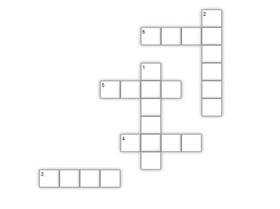 Вопросы к кроссворду:1. Символьное обозначение в англоязычных текстах: $. Буквенный код валюты: USD.2 Обмен одного товара на другой.3.  … стерлингов. Запишите пропущенное слово.4. Современная денежная единица Китайской Народной Республики5. Медная монета сначала достоинством в две копейки, а позднее с 1838 г. в полкопейки.6. Денежная единица Японии.Ответы: 1. Доллар 2. Барт 3. Фунт 4. Юань 5. Грош 6. ИенаПравильный ответ – 1 «рубль».           V.  Конкурс «Мульти-пульти»Каждой команде по очереди задаются вопросы, если команда не отвечает, вопрос переходит к соперникам. Каждый правильный ответ приносит команде 1 «he,km».1. Какое «удобрение» увеличивало урожайность золотых монет на Поле Чудес в Стране дураков? (заклинание «Крекс – фекс – пекс»)2. На чём разбогател сказочный коротышка Пончик на Луне? (соль)3. Героине какой сказки удалось за нетрудовую денежную единицу сделать выгоднейшую покупку к своему юбилею? (Муха-Цокотуха)4. Какой сказочный персонаж периодически нёс золотые яйца? (Курочка Ряба)Бонусный вопрос всем командам.5. Вспомните мультфильм по стихотворению С. Михалкова и ответьте: «Почему старик передумал корову продавать?»        VI. Конкурс «Памятка»А давайте попробуем составить Памятку, которая поможет вам и другим ребятам экономно расходовать карманные деньги.Сначала вы работаете в командах – обсуждаете и формулируете. А затем составляем общую Памятку.Памятка.1.   Старайтесь тратить деньги с умом! Родители зарабатывают деньги свои трудом.2.   Учитесь отличать «потребности» от «желаний». Первые, обычно, менее затратные, чем желания.3.   Заведите копилку и вносите в нее сдачу от своих покупок. Так вы сможете накопить сбережения.4.   Когда вы идете за покупками, то старайтесь выбрать те товары, в которых нуждаетесь. Если выберете сразу несколько товаров с одинаковыми функциями, то научитесь сравнивать цены и делать грамотный выбор.5.   Купите игру «Монополия» (или аналог) и регулярно играйте в неё. Это будет весело и научит вас понимать всю ценность денег.6.   Запомните, что финансовая грамотность играет огромную роль в вашем будущем и вашей независимости!VII. Блиц – опрос1. Что делает с рублём копейка? (бережёт).2. Что известная пословица предлагает взамен ста рублей? (сто друзей).3. Как называется место продажи Новогодних ёлок? (ёлочный базар).4. Месяц школьных базаров - это … (август).5. Какое животное всегда при деньгах? (поросёнок).6. Какие деньги родители выделяют своим детям? (карманные).7. О каком любимом детьми продукте экономисты говорят: «это умение продать одну картофелину по цене килограмма»? (чипсы).8. Главный рекламный агент болота – это …Кто? (лягушка).9. Продукцию какого народного промысла часто называют золотой? (Хохлома).10. «Жила-была монетка. Она только что вышла из чеканки – чистенькая, светленькая, – покатилась и зазвенела: «Ура! Теперь пойду гулять по белу свету!» Назовите автора сказки. (Андерсен).Правильный ответ – 1 «рубль» команде.           VIII.  Подведение итога викторины. Рефлексия– Во время нашей викторины мы повторили некоторые темы, связанные с финансовой грамотностью.– Какие термины вспомнили? (деньги, обмен, экономия)– Вот и подошла к концу наша деловая игра на лучшего знатока финансовой грамотности. Победителем стала команда «…». Молодцы, ребята! Отличная командная игра!